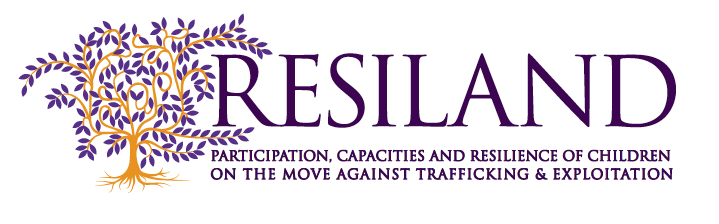 Round Table Meeting Agenda		Monday, 19 October 2015 | Brussels, NH Hotel Grand Place Arenberg08:45Registration09:00Welcome Daja Wenke, Member of the Resiland Advisory Group  Marily Mexi, Social Policy Expert, KMOP, Greece09:45Core Findings of RESILAND projectPippo Costella, Director, Defence for Children International – Italy10:00Results and lessons learned from the national consultationsBénédicte Cabrol, Hors La Rue, FranceMarily Mexi, KMOP, GreeceJúlia Pàmias, Defence for Children International – ItalyAna Cardoso, CESIS, Portugal 10:45Coffee break11:00 RESILAND Video11:30 Thematic BriefingsModerator: Pippo Costella, Director, Defence for Children International – ItalyThe ‘principle of participation’ and the UN Convention on the Rights of the Child Virginia Murillo Herrera, Executive President, Defence for Children International, Costa RicaElements of child trafficking in the children’s narrationPhilip Ishola, Independent Child Protection, Human Trafficking, Human Rights Consultant, UKPromoting participation and protection through guardianship systemsRenate van Loon, Nidos, Netherlands   Participation as a means of empowerment and prevention of children going missingDelphine Moralis, Secretary General, Missing Children Europe  12:30Presentation of the RESILAND Safety Map and Orientations for Professionals Moderator: Pippo Costella, Director, Defence for Children International – ItalyJúlia Pàmias, Defence for Children International – ItalyDaja Wenke, Independent Researcher and Consultant, Child Rights, Member of the Resiland Advisory Group 13:00 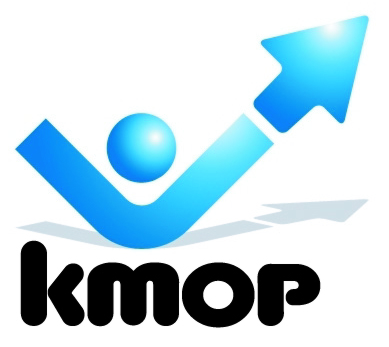 Lunch Break14:30 Interventions by Professionals Working With and for Children on the MoveModerator: Virginia Murillo Herrera, Executive President, Defence for Children International, Costa Rica Noémia Bandeira dos Santos Gomes, National Committee for the Protection of Children and Young People at Risk, Portugal Juri Pertichini, Social Worker, ItalyNagham Hriech Wahabi, Organisation Internationale Contre l'Esclavage Moderne, FranceChristos Dimopoulos, Head of the Housing Management Service for Asylum Seekers and Unaccompanied Juveniles, Division of Social Intervention of the National Centre for Social Solidarity, Ministry of Labour Social Security and Welfare, GreeceSara Gil Marrodán, Social Intervention Technician and Conflicts Mediator, Emancipation Programme for Young People at Risk, Red Cross, SpainElodie Antony, Project Officer, Swiss Foundation of the International Social Service, Switzerland 15:30 Coffee break15:45Round-Table DiscussionModerator: Philip Ishola, Independent Child Protection, Human Trafficking, Human Rights Consultant, UK Miguel Coelho, Office of the Ombudsman for Children, Portugal Stefania Pizzolla, National Authority for Children and Adolescents, Italy Elin Wernqvist Roberts, Secretary General, Children’s Rights Bureau, Stockholm, Sweden Ariane Couvreur, ECPAT BelgiumAnastasia Anthopoulos, Programme Officer, International, Oak Foundation17:00Closure